Региональный этап проведения соревнований                                                      FIRST LEGO League Discover 2020-2021 «Игростроители»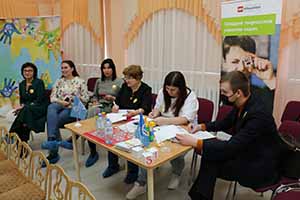 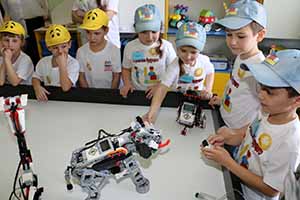 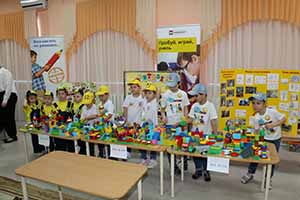   11 марта 2021 года в городе Новочеркасске на базе МБДОУ детского сада № 9 при поддержке Управления образования Администрации города Новочеркасска, Ростовского отделения Союза Машиностроителей России, Регионального представительства FIRST® LEGO® League в Ростовской области прошел региональный этап Всероссийских соревнований FIRST® LEGO® League Discover 2020/2021 "Игростроители", в котором приняли участие команды юных архитекторов и инженеров детских садов города Новочеркасска: команда «Фантазеры» МБДОУ детского сада № 9, команда «Строители будущего» МБДОУ детского сада № 47 и команда «LEGOботы» МБДОУ детского сада № 64.       На мероприятии присутствовали:       - Юлия Васильевна Залуцкая, эксперт соревнований (судья) FIRST® LEGO® League Discover 2020/2021 , воспитатель МБДОУ детского сада № 9 города Новочеркасска;       - Денис Викторович Городничев, педагог дополнительного образования МАУ ДО ЦВД «Эстетика»;       - Нина Петровна Городничева , педагог дополнительного образования МБУ ДО ЦТТ №1 имени В.В. Горбатко.       В роли независимых наблюдателей выступили:       - Ольга Юрьевна Муравьева, заместитель начальника Управления образования Администрации города Новочеркасска;       - Сергей Алексеевич Тарабрин, региональный представитель FIRST® LEGO® League в Ростовской области;       - Галина Евгеньевна Зверева, представитель Ростовского отделения Союза машиностроителей России.       С приветственным словом выступили Сергей Алексеевич Тарабрин и Майя Ивановна Склярова, главный судья соревнований, сертифицированный тренер LEGO-Академии в России. Они пожелали участникам интересных соревнований, упорной борьбы и удачной защиты проектов.       Командами «Фантазеры», «Строители будущего» и «LEGOботы» были представлены результаты работы:       - модели проектов и тетради инженера;       - презентации проекта на постере Show me.       В ходе мероприятия судьи общались с участниками команд и задавали интересующие их вопросы о созданных LEGO-моделях, о работе ребят в инженерных тетрадях.       Во время оценивания проектов, Show Me постеров и подведении итогов судьями, учащиеся МБОУ СОШ № 5 Могила Федор и Симонов Алексей познакомили дошколят со своим увлечением в области робототехники, азы которой они постигают в кружке при МАУ ДО ЦВД «Эстетика».       Итоги подведены. Команды юных инженеров одержали победы в следующих номинациях:       • команда «LEGOботы» МБДОУ детского сада № 64 победила в номинации «Необычные механизмы», представив в своем проекте уникальные механизмы движения.       • команда «Строители будущего» МБДОУ детского сада № 47 победила в номинации «Пытливые умы». Судьи отметили у участников команды интерес к науке и проявленное удовольствие в проектировочном процессе.       • команда «Фантазеры» МБДОУ детского сада № 9 победила в номинации «Взаимодействие». Участники команды продемонстрировали сложную командную работу. С самого начала команда знала, что только вместе они много значат. Успех команды на первом месте для каждого участника.       В завершении мероприятия участники команд были награждены дипломами, медалями и памятными призами - конструкторами LEGO от Союза машиностроителей.       Представлять Ростовскую область и казачью столицу на Чемпионате России, который пройдет в Нижнем Новгороде в возрастной категории от 4 до 6 лет будет команда юных архитекторов и инженеров «Фантазеры» МБДОУ детского сада № 9.Желаем им дальнейших побед!!! Так держать!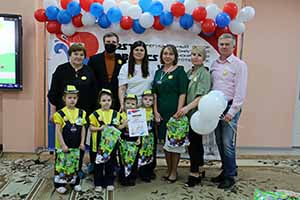 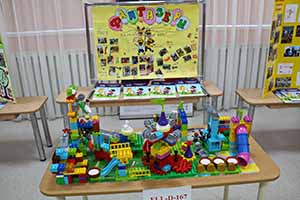 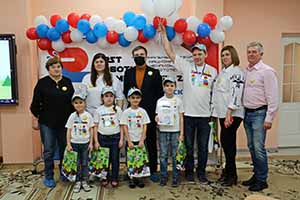 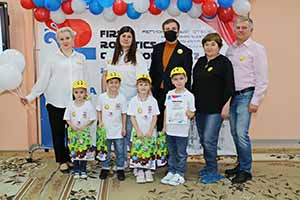 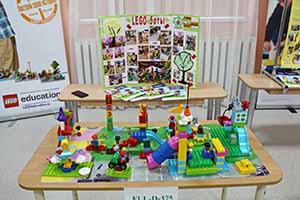 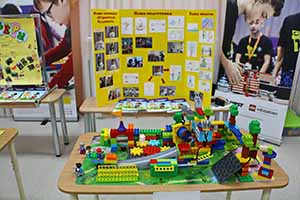 